Приложение 2Задачи по готовым чертежам1вариант                                                                         2 вариант1.Найти все углы треугольника: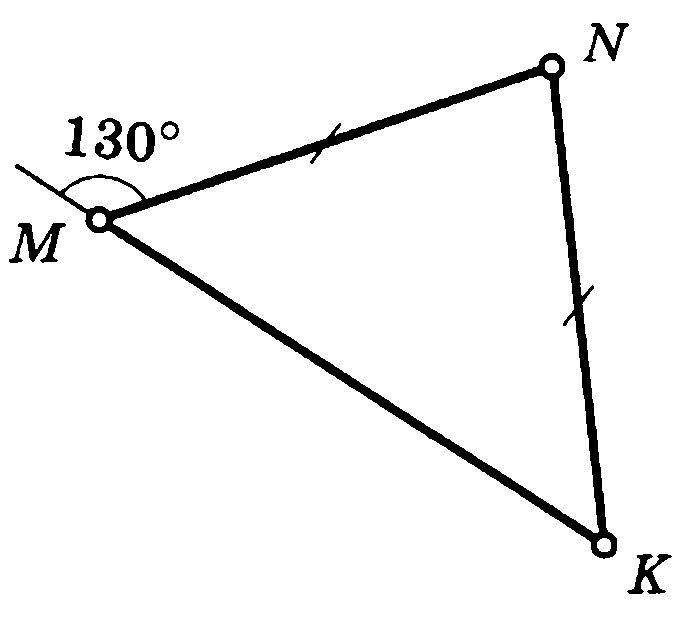 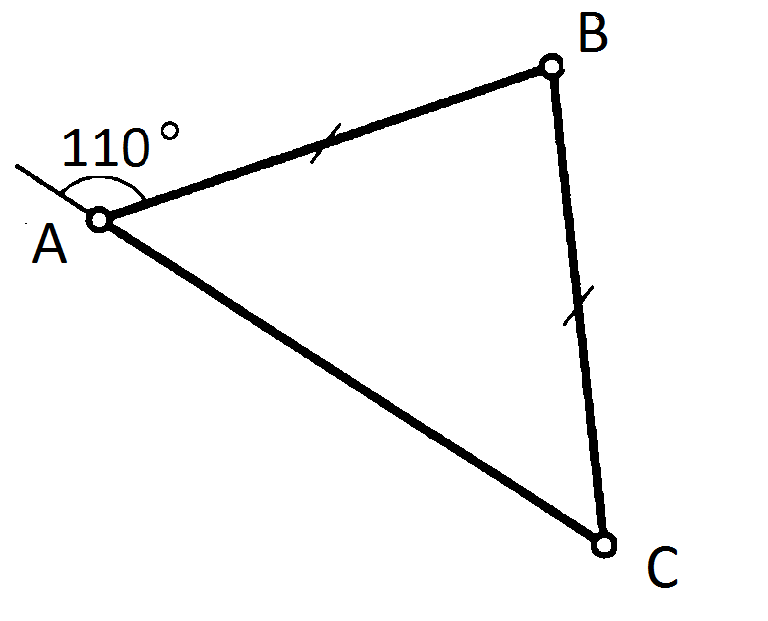 Решите задачи: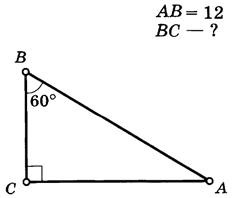 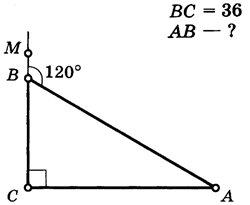 Выполните задания:.        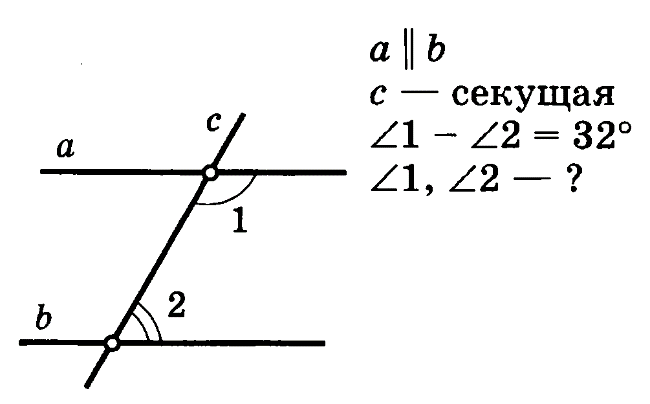 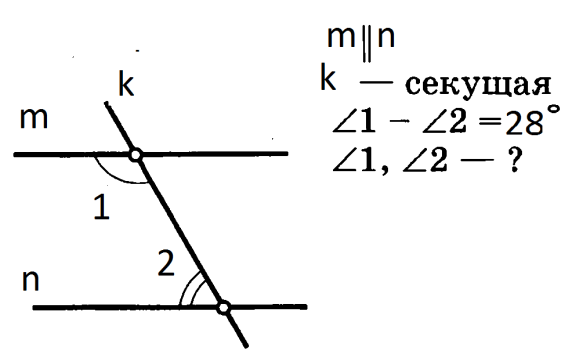 